FRIDAYS FOR FUTURE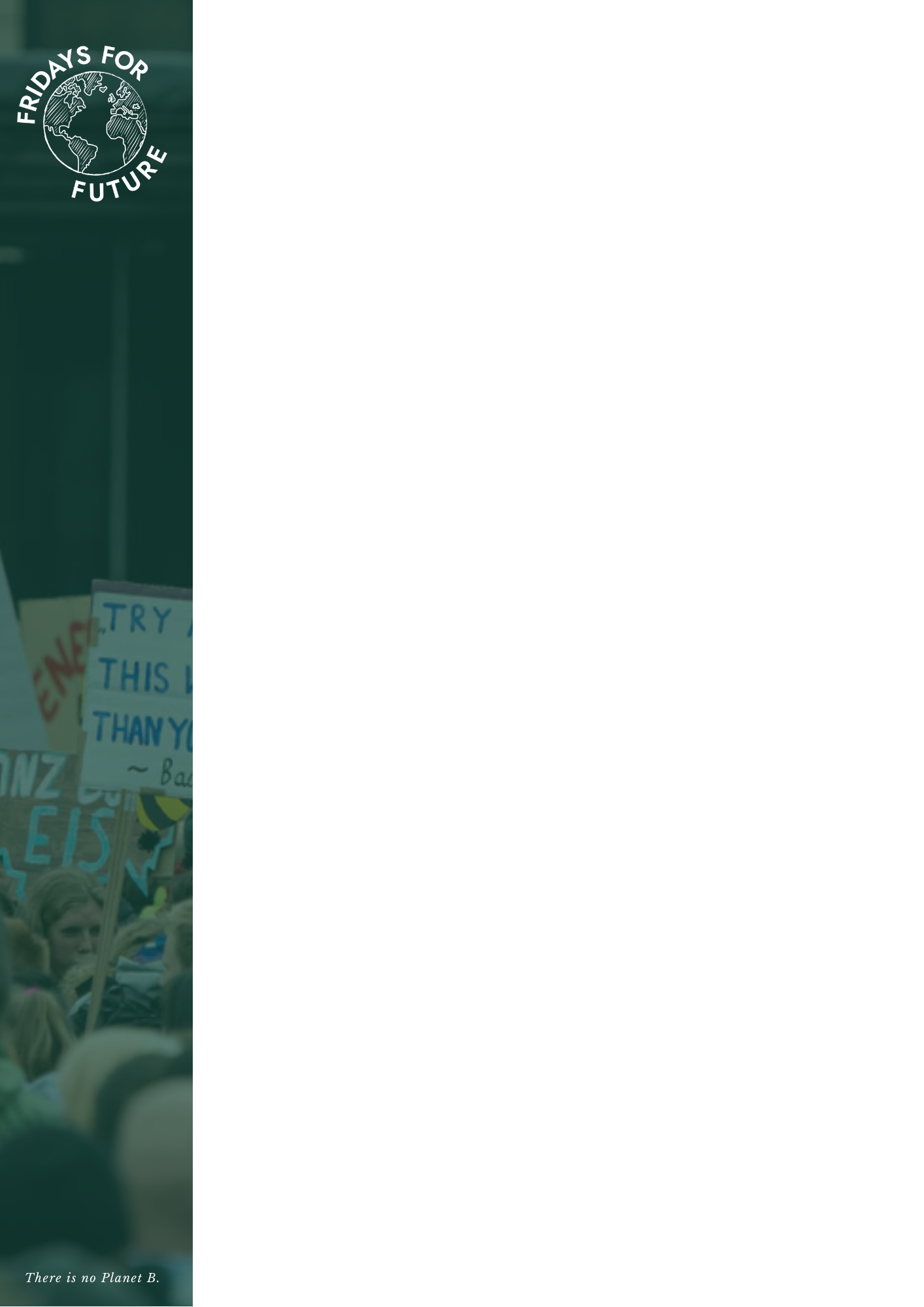 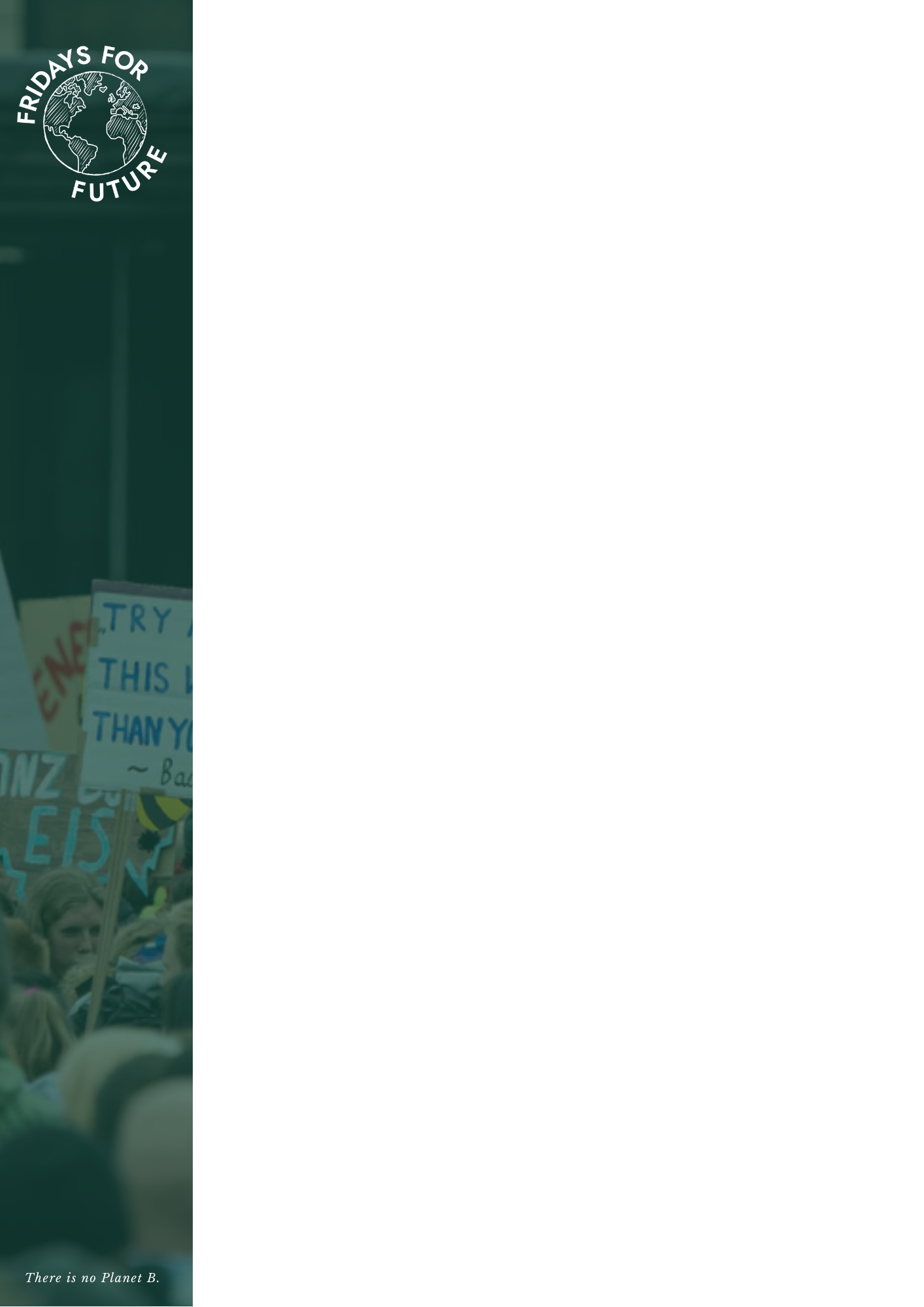 NACHWEIS EHRENAMTLICHES ENGAGEMENT.[Name][PLZ] [Ort][Straße]Wir bedanken uns herzlich bei Max Mustermannfür sein ehrenamtliches Engagement in der Fridays for Future Bewegung.[Name], geb. am [xx.xx.xxxx], wohnhaft in [Ort],unterstützt die Ortsgruppe [Ort] bei der Durchführung, sowie Koordinierung von politischen Kundgebungen und Kampagnen.Vor allem [Name]s Engagement in [individuell: Social Media, Kontakte, Finanzen, Grafiken, Presse, Orga] und ihre/seine außergewöhnlichen Kenntnisse in [Kenntnisse zB Grafikdesign] haben die Arbeit unserer Ortsgruppe sehr unterstützt.Als Delegierte*r vertritt [Name] unsere Ortsgruppe auch auf Bundesebene und leistet hier wichtige Koordinierungs- und Vernetzungsarbeit.Des Weiteren leistet er/sie durch sein Engagement in der Bundesweiten [AG] (zB Internationalismus) AG einen wichtigen Beitrag für [Fokus AG] (zB internationale Vernetzung der Klima Bewegung) Besonders bedanken möchten wir uns an dieser Stelle für [besonders toll]!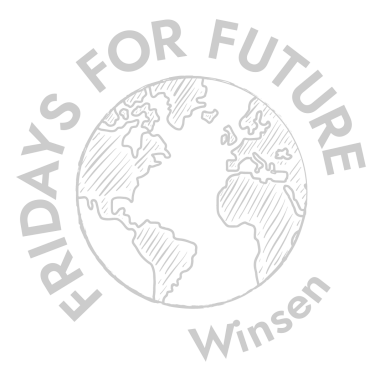 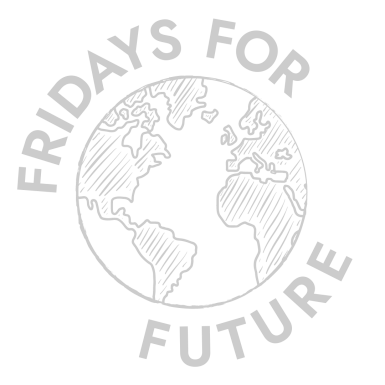 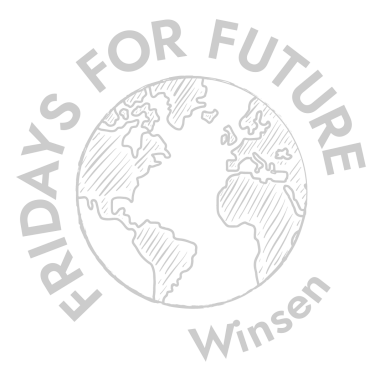 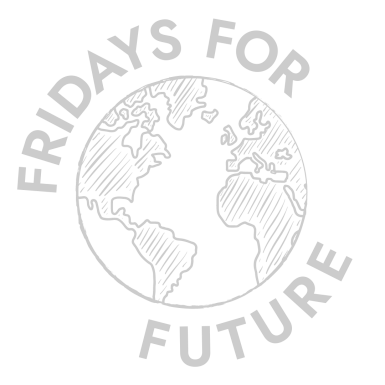 